§561-A.  General duties1.  Employer duties.  An employer has the following duties.A.  An employer shall furnish to each employee employment and a place of employment that are free from recognized hazards that are causing or are likely to cause death or serious physical harm to the employee.  [PL 2013, c. 473, §5 (NEW).]B.  An employer shall comply with occupational safety and health rules adopted under this chapter.  [PL 2013, c. 473, §5 (NEW).][PL 2013, c. 473, §5 (NEW).]2.  Employee duties.  An employee shall comply with occupational safety and health rules and all rules adopted under this chapter that are applicable to the employee's own actions and conduct.[PL 2013, c. 473, §5 (NEW).]SECTION HISTORYPL 2013, c. 473, §5 (NEW). The State of Maine claims a copyright in its codified statutes. If you intend to republish this material, we require that you include the following disclaimer in your publication:All copyrights and other rights to statutory text are reserved by the State of Maine. The text included in this publication reflects changes made through the First Regular and First Special Session of the 131st Maine Legislature and is current through November 1. 2023
                    . The text is subject to change without notice. It is a version that has not been officially certified by the Secretary of State. Refer to the Maine Revised Statutes Annotated and supplements for certified text.
                The Office of the Revisor of Statutes also requests that you send us one copy of any statutory publication you may produce. Our goal is not to restrict publishing activity, but to keep track of who is publishing what, to identify any needless duplication and to preserve the State's copyright rights.PLEASE NOTE: The Revisor's Office cannot perform research for or provide legal advice or interpretation of Maine law to the public. If you need legal assistance, please contact a qualified attorney.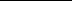 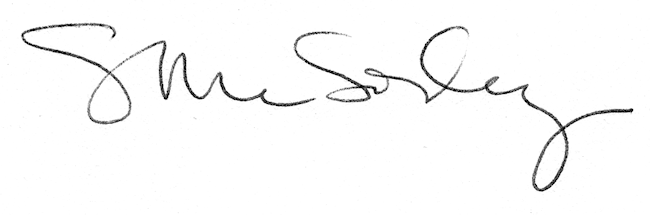 